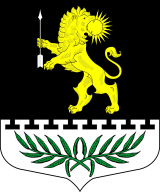 ЛЕНИНГРАДСКАЯ ОБЛАСТЬЛУЖСКИЙ МУНИЦИПАЛЬНЫЙ РАЙОНАДМИНИСТРАЦИЯ СЕРЕБРЯНСКОГО СЕЛЬСКОГО ПОСЕЛЕНИЯПОСТАНОВЛЕНИЕОт 02 октября 2017 года                 № 158Об отмене постановления.   С целью приведения нормативно-правовых актов в соответствие с действующим законодательством,ПОСТАНОВЛЯЮ:   1. Отменить постановление от 14 сентября 2017 года № 154 об отмене постановления от 27 июня 2017 года № 122 об отмене административного регламента предоставления муниципальной услуги: «Утверждение схемы расположения земельного участка на кадастровом плане или кадастровой карте соответствующей территории», утвержденного постановлением главы администрации Серебрянского сельского поселения  № 1 от  12  января  2015 года.Глава администрацииСеребрянского сельского поселения                                          С.А. Пальок